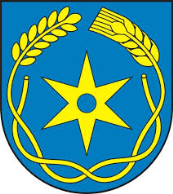 ÚŘEDNÍ HODINY OBECNÍHO ÚŘADUv období září – prosinec 2021(OÚ si vyhrazuje právo tyto termíny změnit nebo zrušit.)OBECNÍ ÚŘAD 17 - 19 hodinÚČETNÍ 17 - 18 hodinzáří1.9.8.9.15.9.22.9.29.9.říjen6.10.13.10.20.10.27.10.listopad3.11.10.11.24.11.prosinec1.12.8.12.15.12.